Publicado en Palma de Mallorca  el 20/08/2021 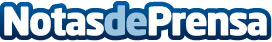 Decoración de interiores: Recuperando el amor por el hogar después del 2020 por DecoratipsEl 2020 ha hecho que la gente pase mucho más tiempo en casa de lo que estaba acostumbrada. Los juegos de mesa, las manualidades y las series ha crecido más de lo que lo habían hecho en la última década. Pero el estar todo el día metido entre las mismas cuatro paredes ha hecho que la gente empiece a idear formas de cambiar la decoración con resultados increíblesDatos de contacto:Santiago López Ramónhttps://santilopez.net/686115368Nota de prensa publicada en: https://www.notasdeprensa.es/decoracion-de-interiores-recuperando-el-amor Categorias: Nacional Bricolaje Interiorismo Jardín/Terraza http://www.notasdeprensa.es